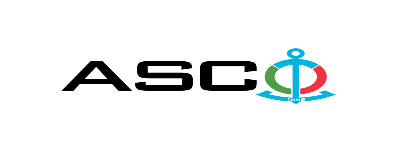 “AZƏRBAYCAN XƏZƏR DƏNİZ GƏMİÇİLİYİ” QAPALI SƏHMDAR CƏMİYYƏTİNİN№ AM077/2024  nömrəli 28.06.2024-cü il tarixində “Zığ” Gəmi Təmiri və Tikintisi Zavodunun yarımstansiyaları üçün lazım olan avadanlıqların satınalınması məqsədilə keçirdiyiAÇIQ MÜSABİQƏNİN QALİBİ HAQQINDA BİLDİRİŞ                                                              “AXDG” QSC-nin Satınalmalar KomitəsiSatınalma müqaviləsinin predmeti“Zığ” Gəmi Təmiri və Tikintisi Zavodunun yarımstansiyaları üçün lazım olan avadanlıqların satınalınmasıQalib gəlmiş şirkətin (və ya fiziki şəxsin) adıKT Group MMCMüqavilənin qiyməti38 157.00 aznMalların tədarük şərtləri (İncotresm-2010) və müddətiDDPİş və ya xidmətlərin yerinə yetirilməsi müddəti90 GÜN ƏRZİNDƏ